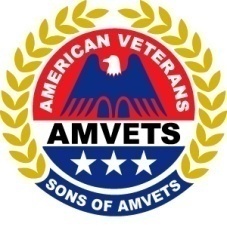 SOA Department of Florida June ConventionJUNE 9th – 12th 2022 Sons Meeting Sat. JUNE 11, 2022 Rosen Centre, 9840 International Dr. Orlando, Florida 32819For room reservations phone 407-996-9840 – Rate $126.00 room tax included. Room cut-off May 8, 2022 SPECIAL NOTICE: Please reserve your lodging AS SOON AS POSSIBLE. FULL CAPACITY IS EXPECTED.  Prior to June, Squadrons may book thru Department by contacting Commander Patrick Holcombe at pnh1065@gmail or 850-259-9437. Prepayment is Required.Squadron # __________ City: ____________________To ensure that we have enough booklets, we need you to pre-register your Squadron members attending the June Convention. Those attending that DO NOT pre-register cannot be guaranteed a booklet.PRE-REGISTRATION IS $15.00 PER PERSON. $20.00 AT SEC.NAME & TITLE: ____________________________________________________________________NAME & TITLE: ____________________________________________________________________NAME & TITLE: ____________________________________________________________________NAME & TITLE: ____________________________________________________________________NAME & TITLE: ________________________________________________________________________NAME & TITLE: ____________________________________________________________________NAME & TITLE: ____________________________________________________________________TOTAL AMOUNT OF CHECK:_______________ Check #:________________POSTMARKED NO LATER THAN MAY 23rd, 2022MAKE CHECKS PAYABLE TO: SOA DEPT. OF FLORIDAALL FORMS AND CHECKS TO BE SENT TO:SOA Dept. of Florida 1st Vice CommanderJerry Padot12121 Little Rd #117Hudson, FL 34667